MinutesMeeting:	Scottish Infected Blood Support Scheme – Advisory GroupDate:		6th December 2018, 13:30 -15:00Location:	Meeting Room GS 2.13, 2nd Floor, Gyle Square, EdinburghAttendees:David Knowles (DK)			NHS National Services Scotland - Practitioner Services (Chair) Sally Richards (SR)		NHS National Services Scotland - Practitioner ServicesKelly Watt (KW)			NHS National Services Scotland - Practitioner Services (Minutes) David Goldberg (DG)	NHS National Services Scotland - Health Protection Scotland – Tele Tommy Leggate (TL)		Scottish Infected Blood ForumDan Farthing-Sykes (DF-S)	Haemophilia Scotland Leon Wylie (LW)			Hepatitis ScotlandJoyce Donnelly (JD)			Scottish Infected Blood Forum Petra Wright (PW)			Hepatitis C TrustObservers:Sam Baker (SB)			Scottish Government Paul Sorenson (PS)			Scottish GovernmentWelcome and ApologiesDK welcomed everyone to the meeting and took the group through the agenda.Actions from precious meeting held 29th August 2018 Additional notes to be added to August minute:Infection Statistics – DF-S advised that FOIs had been completed with regards to the deathrates in Britain and there had been some concerns with regards to the high death rate in Scotland compared to England. DF-S suggested that the charities worked together with assistance from Prof Goldberg on a separate study to look at this in more detail and would amalgamate the data gathering into one document. This would then be brought to the SIBSS Advisory Group for review.Enquiry to be amended to InquiryThe group went through the previous minutes and they were agreed.Scheme Update6 December 2018 Advisory Group MeetingSR updated the group on the scheme progress. Statistics shared below;Total number of beneficiaries – 520Applications processed Sep – Nov - 255% Processed within 2 weeks - 100%Value of payments made Sep – Nov - £1.6mUnsuccessful applications – 4Deceased since Sep 2018 - 1 stage 1 & 1 stage 2One appeal pending – conference call on 10th December 2018Action 021 – SR to circulate the figures to the group after the meeting for information.Scottish Government UpdateSB reported the following;Applications process had gone well with regards to paymentsScheme document currently being amended and review by the ministersGuidance being updatedInquiry producing a lot of work for SB’s team – many files being looked at in the Scottish Government and SNBTS (JCC). Electronic files still to be reviewed.A Section 21 notice had been received for NRSMichelle currently on Maternity Leave for 6 months – Paul Sorenson (PS) helping out in her absence.Group MembershipAdvisory Group – SR reported that an advert had gone out for a patient rep for the group. There had been 2 notes of interest. DK advised he awaited references from one person and SR reported she was still awaiting an email from someone.Action 022 – SR agreed to chase up with the interested party.Appeals Panel – DK reported that the Chair of the group, Graham Laurie was leaving his post in the University of Edinburgh Faculty of Law and had therefore tendered his resignation as Chair to the Appeals Panel. A replacement was currently being sought and a few people had already been suggested for the role.Regular Payment AuditSR reported that 14 applicants had been selected for audit. She added that random sampling had not been used. Those selected had been written to with all the categories noted in the guidance. She advised in most, the forms had been signed but auditees had not completed the tick box categories. SR expressed concern that the process was perhaps not working for some potential beneficiaries. It was agreed that the new system should be allowed to bed in and the SIBSS team would assist applicants whenever possible and issues would be kept under review..SR also advised that there had been a few submissions with the wrong categories ticked that her team were actively pursuing and it was noted that, going forward, anyone who appeared to have ticked the wrong category would be asked to provide evidence.The group all recognised that the process had been a positive one with positive feedback being received from members/applicants. TL reported on feedback they had received at a recent meeting at which beneficiaries had felt relieved that they were being believed. They did have some concerns that applicants had some lack of understanding over what paperwork they had been sent to fill in. SR advised her team did try to chase these up and would continue to monitor these.AOBNew Chair of Advisory Group – DK advised he would be retiring from NSS in March 2019 and he would step down as Chair to the Advisory Group from December 2018. SR confirmed she would Chair the next meeting in April 2019 until the new Director could join the group.Next Meeting: 11th April 2019 at 1030am.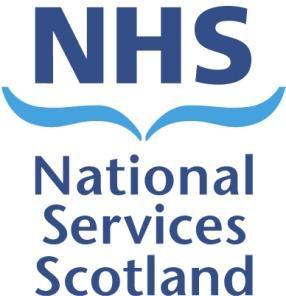 Scottish Infected Blood Support SchemePractitioner ServicesGyle Square 1 South Gyle Crescent Edinburgh, EH12 9EB Email: NSS.SIBSS@nhs.scotwww.nss.nhs.scot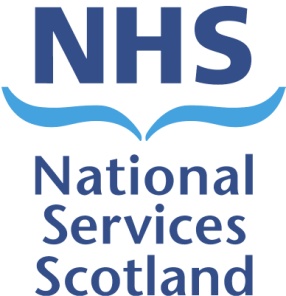 Action no.Action detailsOwnerDate raisedTarget dateUpdatesStatus017Group to have a think about a potential replacement for Grant Sugden.ALL18/05/18ASAP29/08/18 – DK advised a subject matter rep was still required. DK/SR agreed to draft an advert paragraph to be placed in the newsletter. Ongoing.Open020Agreed to publish the survey results before the clinical review result.SR29/08/18ASAP06/12/18 - CloseClose021SR to circulate Scheme Update Figures to GroupSR06/12/18ASAP022Group membership: Advisory Group. SR to chase up interested party.SR06/12/18ASAP